Publicado en  el 23/04/2015 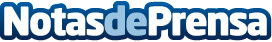 La vuelta de la final de División de Honor decide el campeón 2014-2015Datos de contacto:Nota de prensa publicada en: https://www.notasdeprensa.es/la-vuelta-de-la-final-de-division-de-honor_1 Categorias: Otros deportes http://www.notasdeprensa.es